ISO 31000 Advanced Course – 4 - 8 November 2024 - Antwerp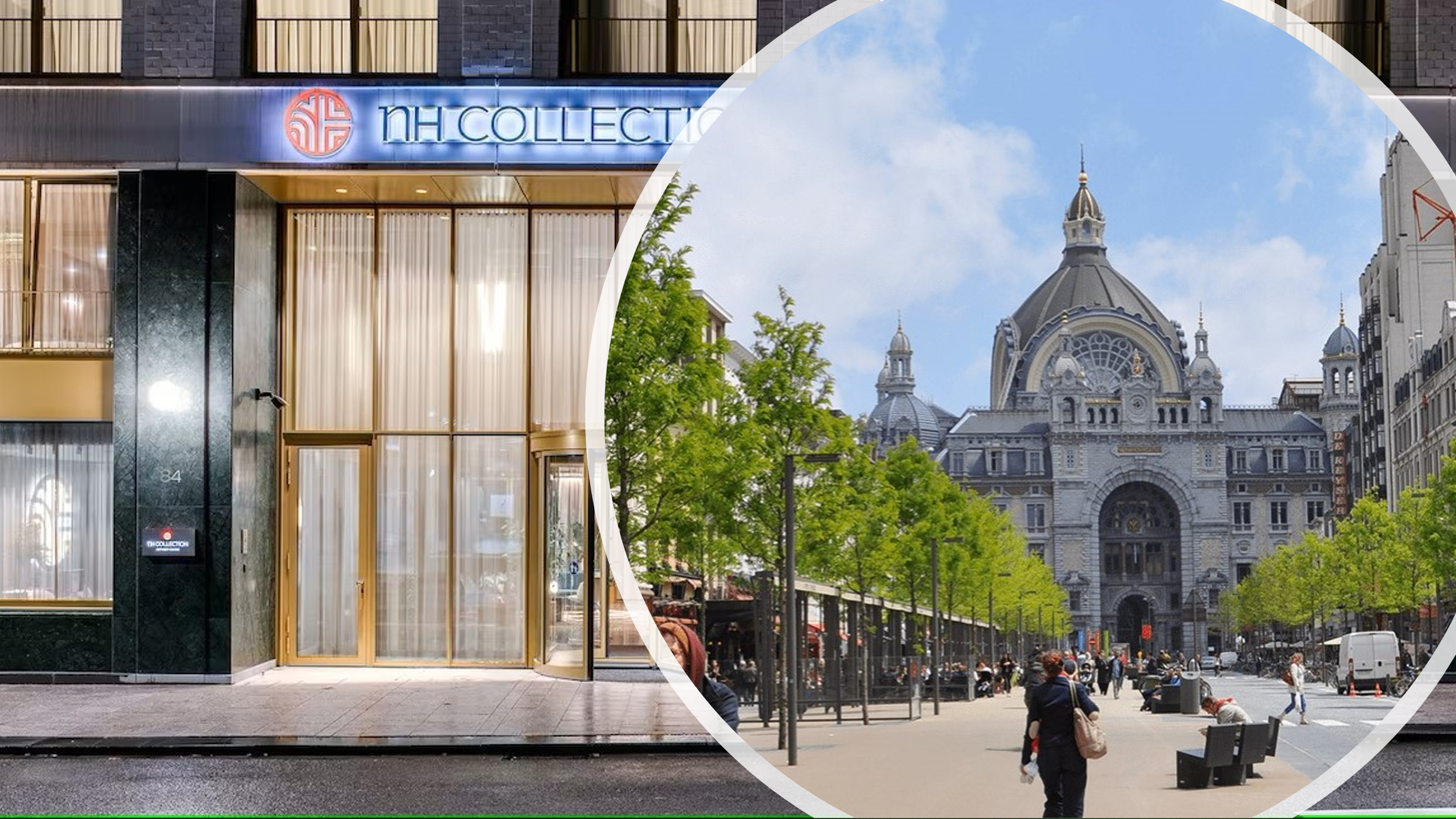 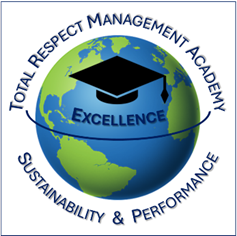 Total Respect Management Academy – High Performance & Sustainability ProgrammaPlease fill in and email to shop@byaz.be   16th of November 2024 at the latest!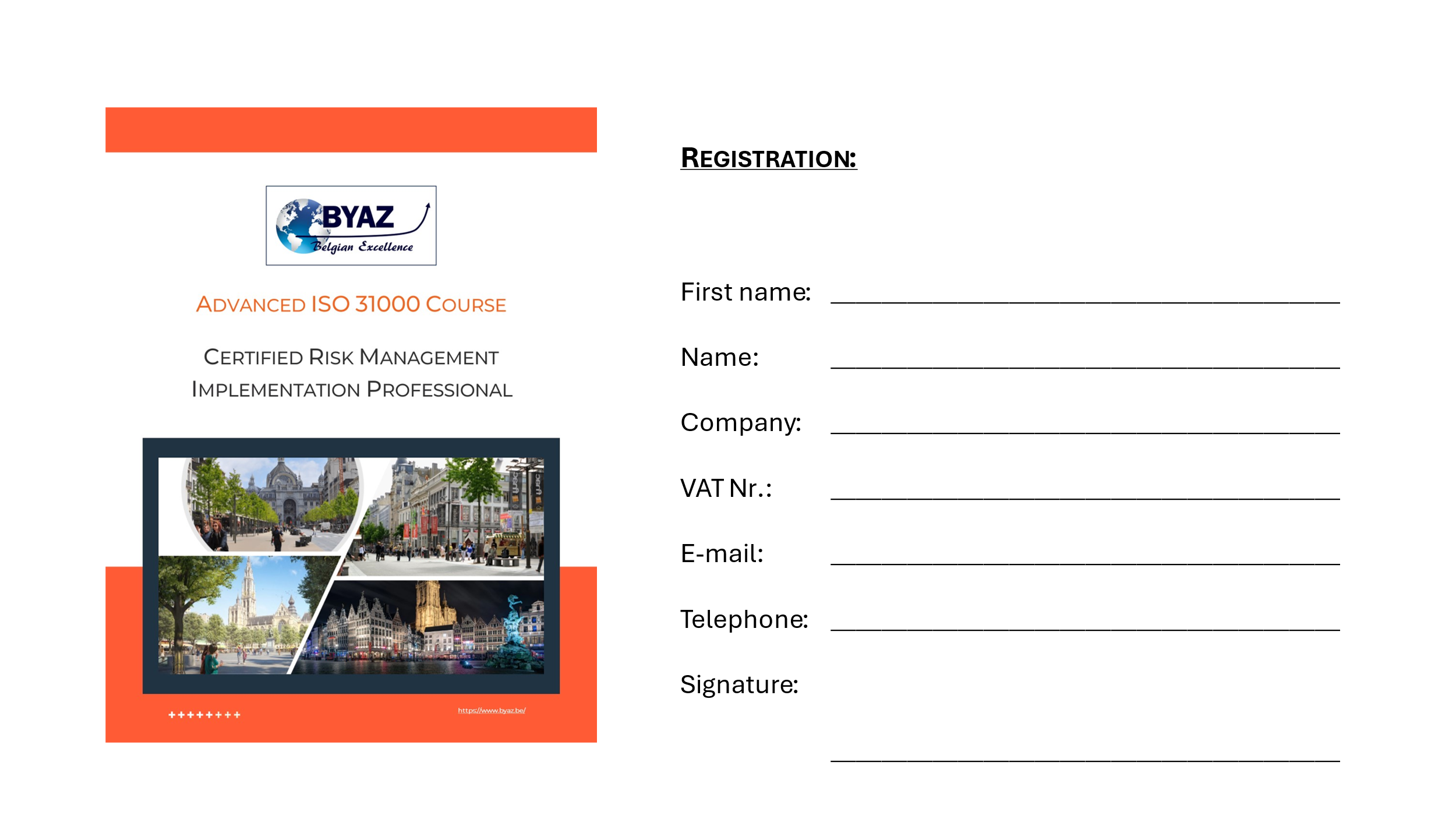 